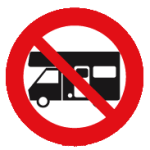 RAPPELL'utilisation d’autocaravane (camping-car), en tant que moyen de transport :Est assimilée à celle des voitures particulières et répond donc aux règles de circulation applicables à cette catégorie de véhicules. 
La LOI :
* Un arrêté interdisant de façon exclusive et non circonstanciée, tout stationnement d’autocaravannes (camping-cars) sur tout le territoire de la commune est abusif.* Seuls les panneaux du Code de la Route réglementent la circulation et le stationnement des véhicules*Les panneaux en place dans cette zone ne figurent pas dans le Code de la Route.

SAVOIR :
*L’autocaravane (camping-car) véhicule de moins de 3,5 tonnes,est classé en catégorie M1 (automobile) au niveau européen.Il est donc autorisé à stationner là où une voiture particulière le peut.Extrait de la circulaire interministérielle du 27 juin 1985- circulaire NOR INTD0400127C 19 octobre 2004"Cet article oblige :Clairement les autorités qui en sont investies ; Quand une décision de limitation ou d'interdiction ne s'applique qu'à certaines catégories de véhicules.A en définir avec précision les caractéristiques.Encore doivent-elles se référer à des données en relation avec leur effet sur la circulation, telles que surface, encombrement, poids…""Le maire peut édicter un arrêté municipal, mais celui-ci doit être motivé par des troubles prouvés et concerner les véhicules de même gabarit, même poids et même masse.     C’est-à-dire ne pas être discriminatoire." NB mon Autocaravane  « Fleurette LD73 <3500Kg »                                                                  SUR LA REGLEMENTATION DU STATIONNEMENT DES AUTOCARAVANES (Camping-cars).

